ΠΡΟΣΚΛΗΣΗ ΥΠΟΒΟΛΗΣ ΟΙΚΟΝΟΜΙΚΩΝ ΠΡΟΣΦΟΡΩΝ ΓΙΑ ΤΗ ΣΧΟΛΙΚΗ ΕΚΔΡΟΜΗ ΤΗΣ Γ΄ ΓΥΜΝΑΣΙΟΥΤο 4ο Γυμνάσιο Νεάπολης προκηρύσσει διαγωνισμό, σύμφωνα με την σύμφωνα με τις διατάξεις του άρθρου 3, της 129287/Γ2/10-11-2011 υπουργικής απόφασης του ΥΠΔΒΜΘ και (ΦΕΚ. 2769 τ.2/2-12-2011) όπως αυτή τροποποιήθηκε με την υπ’  αριθ. 220647/Δ2/23-12-2016 Υ.Α. (ΦΕΚ 4227/28-12-2016), για την κατάθεση κλειστών προσφορών από τα ενδιαφερόμενα τουριστικά – ταξιδιωτικά πρακτορεία σχετικά με τριήμερη εκδρομή των μαθητών της Γ΄ Γυμνασίου στην Αθήνα. Δικαίωμα συμμετοχής στο διαγωνισμό έχουν μόνο τα ταξιδιωτικά πρακτορεία που διαθέτουν άδεια λειτουργίας από τον ΕΟΤ, σύμφωνα με την ισχύουσα νομοθεσία.ΣΤΟΙΧΕΙΑ ΕΚΔΡΟΜΗΣΤόπος: Αθήνα (επίσκεψη στη Βουλή των Ελλήνων) και επισκέψεις στον Αρχαιολογικό χώρο των Δελφών και τη Χαλκίδα
Χρόνος: 4-6 Μαΐου 2017 Διάρκεια: 3 ημέρες-2 διανυκτερεύσειςΣυμμετέχοντες: 62 μαθητές και 4 συνοδοί καθηγητέςΜέσον: ΠούλμανΞενοδοχείο: 4*, στο κέντρο της πόληςΔωμάτια: δίκλινα-τρίκλινα  Διατροφή: πρωινόΑΠΑΡΑΙΤΗΤΟΙ ΟΡΟΙΑσφάλεια αστικής ευθύνης και ευθύνης διοργανωτή σύμφωνα με την κείμενη νομοθεσία.Λεωφορεία σύγχρονα σε άρτια κατάσταση, σύμφωνα με την κείμενη νομοθεσία, διαθέσιμα σε όλη τη διάρκεια της εκδρομής.Συνοδός, εκπρόσωπος του Πρακτορείου σε όλη τη διάρκεια της εκδρομής.Διπλωματούχος ξεναγός για τον Αρχαιολογικό Χώρο και το Μουσείο της Ακρόπολης.Οι οικονομικές προσφορές θα πρέπει:Να προσφέρουν τιμή ανά μαθητή καθώς και τη συνολική τιμή της εκδρομής συμπεριλαμβανομένου του ΦΠΑ. Να κατατεθούν σε κλειστούς φακέλους στο γραφείο της Διεύθυνσης του 4ου Γυμνασίου Νεάπολης (Στρατόπεδο Στρεμπενιώτη).Ο ΔιευθυντήςΔημήτριος ΚοντόςΗμερομηνία: 13/2/2017Αρ. Πρ.: 37ΠΡΟΣΔ/ΝΣΗ Δ/ΒΑΘΜΙΑΣ ΕΚΠ/ΣΗΣ ΔΥΤ. ΘΕΣ/ΚΗΣΠρος ανάρτηση στην ιστοσελίδα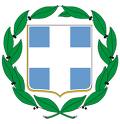 